DOCUMENTS FONDATEURS DE LA CTSP:PROCES VERBAL, ACTE CONSTITUTIF ET STATUTS.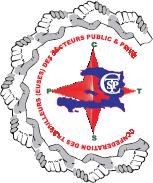 REFLECHIR ET AGIR ENSEMBLEPREAMBULELes délégués des fédérations et organisations syndicales de travailleurs-euses réunis en congrès spécial dans le but de constituer une confédération syndicale capable de porter leurs revendications :Reconnaissant que les travailleurs-euses ont droit a la protection et à la sécurité sociale ainsi que le droit de syndiquer pour la défense de leurs intérêts communs ; conformément aux articles 21, 22, 23, 24 et 25 de la déclaration universelle des droits de l’homme.Reconnaissant que la mise en commun de leurs forces peut grandement contribuer à l’amélioration des conditions de travail en général et des conditions de vie des travailleurs-euses en particulier.Reconnaissant qu’il serait difficile pour les travailleurs-euses surtout en Haïti de faire face aux difficultés charriées par ce monde unipolaire avec cette mondialisation de l’économie sans la présence d’une force syndicale militante.Convaincus que, pour sortir les travailleurs-euses d’Haïti des conditions de vie et de travail aussi précaires, il est impérieux que des fédérations et organisations syndicale réelle s’implique davantage dans la lutte en unissant leurs forces pour basculer cet ordre social en matière de travail.Réaffirmant notre foi dans une force syndicale militante pour aider les masses et classes marginales en général, la classe laborieuse en particulier à avoir une meilleure qualité de vie.Alarmes par les comportements antisyndicaux qui prévalent en Haïti tant dans le secteur public que privée.Alarmes par les persécutions systématiques contre les syndicats réels en Haïti qui décident de s’ériger en porte-parole des laisses pour compte.Alarmes par le fait que les bourreaux des syndicats agissent en toute impunité notamment aux Archives Nationales, à la TELECO, à l’OAVCT, à l’HUEH, au Service Plus, aux Presses Nationales, à la Mairie de Port-au-Prince.Alarmes par le fait que la présence d’institutions de protection des organisations sociales et des droits fondamentaux et inaliénables de la citoyenne et du citoyen n’empêche pas à ces bourreaux de commettre leurs forfaits.Considérant que le Code du travail dans les articles 225 et suivants n’empêche pas aux travailleurs-euses de s’associer pour la défense de leurs intérêts communs.1Considérant la convention de San Francisco du 17 juin 1948 connue sous le nom de convention # 87 de l’Organisation Internationale du Travail (OIT) concernant la liberté syndicale et la protection du droit syndical, ratifiée le 16 février 1979 par Haïti et publiée dans le journal officiel de la République LE MONITEUR du 12 mars 1979 au # 21.Considérant les articles 35, 35-1, 35-2, 35-3, 35-4, 35-6 et 239 de la constitution du 29 mars 1987 traitant du droit des travailleurs-euses de se syndiquer.Considérant la structure fédérale de la fédération des syndicats et travailleurs-euses de l’électricité d’Haïti (FESTRED’H), fédération syndicale composée de plus d’une quinzaine de syndicats.Considérant la structure de l’Union des Normaliens d’Haïti (UNNOH) qui est un syndicat national compose de plus d’une vingtaine de syndicats départementaux, régionaux et/ou communaux qui la confèrent le statut d’une fédération de syndicats.Considérant que les syndicats des ouvriers et employés de la TELECO (SOETEL) représente une fédération de syndicats au sein de la TELECO par le fait de l’existence même dans chaque centre de la TELECO d’une structure locale du SOETEL.Considérant que le syndicat de l’Office d’Assurance des Véhicules Contre Tiers (SEOAVCT) a des sections locales au niveau de toutes les succursales de l’OAVCT dans toutes les grandes villes d’Haïti et dans tous les bureaux de ladite institution dans la zone métropolitaine. De ce fait, il est une fédération de syndicats.Considérant que le syndicat employés de Service Plus (SESP) représente une fédération de part son fonctionnement et ses différents structures syndicales locales dans toutes les grandes villes d’Haïti. Donc SESP est une fédération.Considérant que pour constituer une Confédération, il est nécessaire d’avoir uniquement trois fédérations.Considérant que plus de trois fédérations décident de mettre en commun une institution pour faire passer et soutenir leurs revendications.Considérant que depuis janvier 2008 les syndicats se sont réunis au sein du regroupement des syndicats du secteur Public en vue de se défendre contre l’arbitraire et faire aussi la promotion de leurs droits.Considérant que le regroupement a été un front de refus et non une institution pérenne.Reconnaissant la noblesse de l’action visant à faire front commun, conscient de notre mission et de la gravité de la situation, nous, délégués accrédités, conformément au mandat qui nous est confié, proclamons au nom des travailleurs-euses d’Haïti, les présents statuts :2Chapitre ISection I :	CONSTITUTION-DENOMINATION-DUREEDE LA CONSTITUTION DE LA CONFEDERATION DES TRAVAILLEURS-EUSES DES SECTEURS PUBLIC ET PRIVE (CTSP).Article 1.- :Il est constitue à Port-au-Prince en ce neuf (9) décembre deux mille huit (2008) par les fédérations et organisations syndicales signataires de l’acte constitutif à celle qui adhéreront par la suite, une Confédération des Travailleurs-euses des Secteurs Public et Privé.Article 1.1- :Les Fédérations et Organisations Syndicales signataires de l’acte Constitutifsont :1-	Le Syndicat des Employés de Service Plus (SESP) ;2-	La Coordination Syndicale des Employés des Archives nationales d’Haïti (COSEANH) ;3-	L’Union Nationale des Normaliens d’Haïti (UNNOH) ;4-	Le Syndicat des Ouvriers et Employés de la TELECO (SOETEL) ;5-	Le Syndicat des Employés de l’Office d’Assurance des Véhicules Contre Tiers (SEOAVCT) ;6-	Le Syndicat des Employés des Presses nationales d’Haïti (SEPNAH) ;7-	La Fédération des Syndicats de l’Electricité d’Haïti (FESTRED’H) ;8-	Le Syndicat du Personnel de l’Office Accident du Travail Maladie et maternité (SPO) ;9-	Le Syndicat des Travailleurs de la Sante de l’HUEH (STS/HUEH) ;10- La Ligue nationale des Enseignants Haïtiens (LINEH) ;11- Le Syndicat des Postiers d’Haïti (SPH) ;12- Le Syndicat des Travailleurs de la Mairie de Port-au-Prince (SYTMAP) ;3Section II :	DENOMINATION-SIGLE-DEVISE-LOGO-EMBLEMEArticle 2- :Cette Confédération Syndicale a pour dénomination :CONFEDERATION DES TRAVAILLEURS-EUSES DES SECTEURS PUBLIC ET PRIVE.Son Sigle est :   (CTSP).Article 3- :La CTSP a pour devise :REFLECHIR ET AGIR ENSEMBLEArticle 4- :Description du logo de la CTSP :Une étoile polaire réfléchie sur la carte d’Haïti et entourée par des mains.Section III :Article 5.- :SIEGE SOCIAL-JURIDICTIONLe siège social de la Confédération des Travailleurs-euses des Secteurs Public et privé (CTSP) se trouve au 313, Rue Joseph janvier Local de la FESTRED’H mais pourrait être transféré à n’importe quel endroit par décision du Bureau Exécutif national approuvé par le congrès national.4Article 6.- :La CTSP a pour juridiction tout le territoire Haïtien et même a l’étranger des qu’il s’agit de la défense des travailleurs et travailleuses.Section IV :	DUREE-NATURE-COULEURArticle 7.- :Confédération des Travailleurs-euses des Secteurs Public et privé (CTSP) est constituée pour une durée illimitée.Article 8.- :Confédération des Travailleurs-euses des Secteurs Public et privé (CTSP) est une confédération Syndicale autonome, laïque, démocratique, solidaire, non confessionnelle et non lucrative.Article 9.- :Les couleurs de la Confédération des Travailleurs-euses des Secteurs Public et privé (CTSP) sont :(Rouge / Bleu / Vert).5CHAPITRE IISection V :	OBJECTIFSLES OBJECTIFS DE CTSP :Article 10.- :La CTSP a pour objectif de :a-	Défendre et revendiquer les droits, les libertés et les intérêts économiques, sociopolitiques et culturels de tous les travailleurs-euses en général et, les organisations syndicales membres en particulier.b-  Travailler à l’amélioration des conditions de vie et de travail de tous les travailleurs-euses.c-	Lutter pour la mise en place d’un syndicalisme indépendant, démocratique, unitaire, solidaire, véritablement au service des travailleurs-euses.d- Défendre et promouvoir le respect et l’application du droit d’organisation libre et démocratique de tous les travailleurs-euses sans discrimination aucune.e-	Contribuer à l’émancipation sociale et professionnelle des classes travailleuses.f-	Représenter les intérêts des travailleurs-euses affilies des fédérations et/ou organisation syndicale par-devant tous les organismes et institutions nationales et internationales.g-	Encourager chez les travailleurs-euses des fédérations et/ou organisations syndicales membres l’épanouissement d’une profonde conscience organisatrice et solidaire, locale, régionale et Nationale et internationale.Article 10-1.- :La CTSP s’efforcera d’atteindre ses objectifs par l’emploi des moyens  stratégiquesd’actions tels :1-	Structurer et/ou restructurer les organisations et fédérations syndicales membres.2-	Promouvoir de nouvelles organisations de travailleurs dans tous les secteurs de l’économie nationale tant au niveau du secteur public que privé.3-	Organiser des activités formatives et éducatives pour ses membres :4-	Créer des structures de service d’appui au bénéfice des travailleurs en général et des fédérations et organisations syndicales affiliées en particulier.6Article 11.- :L’ensemble des valeurs que véhiculent la philosophie et la conception sociale de la CTSP à travers l’exercice des droits et liberté syndicaux se définissent par le respect et la promotion des droits de la personne humaine, que les organes de direction et les organisations ou fédération syndicale affiliées ont pour mission de défendre en tout temps et en tout lieu les principes sacres que constituent l’autonomie, la démocratie et la transparence.7CHAPITRE IIIDES MEMBRES ET DE L’ADHESION OU DE L’AFFILIATIONSection I :	DES MEMBRES DE LA CTSPArticle 12.- :La CTSP regroupe des personnes morales. En aucun cas, elle ne saurait être une confédération regroupant des personnes physiques.Article 12-1.- :La CTSP n’est pas une fusion mais une confédération, en ce sens chaque fédération ou organisation syndicale membre reste et demeure autonome.Article 13.- :La CTSP compte trois (3) catégories de membre : a- Les membres fondateurs,b-  Les membres adhérents,c-	Les membres d’honneur.Article 14.- :Les membres fondateurs sont les fédérations et les organisations syndicales qui ont été sur les fonds baptismaux et qui ont signe par le biais de leurs représentants l’acte constitutif de la CTSP.Article 15.- :Les membres adhérents ou affiliés sont les fédérations et organisations syndicales qui rejoignent la CTSP en cours de route, en signant un acte d’adhésion leur donnant le statut de membre (e) de la confédération.Article 16.- :Les membres d’honneur peuvent être des organisations sociales du secteur public et/ou privée qui par la signature d’un accord de partenariat avec la CTSP …., poursuivent des objectifs communs.8Article 16-1.- :En aucun cas les membres d’honneur ne peuvent siéger par voix délibérative, mais uniquement par voix consultative.Section II :	DE L’ADHESION A LA CTSPArticle 17.- :Pour adhérer à la CTSP il faut :1-	Etre une fédération ou une organisation syndicale regroupant des travailleurs et travailleuses dans le secteur public ou privé.2-	Produire par écrit la demande d’adhésion ou affiliation.3-	Accompagner la demande d’adhésion des statuts, acte constitutif, procès verbal de l’assemblée générale justifiant la demande et le certificat de fonctionnement du Ministère des Affaires Sociales ou toutes autres instances compétentes.4-	Avoir accepté l’acte constitutif, les statuts et règlements internes de la CTSP.Section III :	DROIT ET DEVOIR DES MEMBRESArticle 18.- :Tous les membres de la CTSP ont même droit exception faite seulement pour les membres d’honneur qui n’ont pas droit de vote.Article 19.- :Les fédérations ou organisations syndicales membres de la CTSP ont pour droit de :1-	Participer avec droit de vote et de parole par le biais de délégués accrédités aux congrès, Bureau Exécutif National ou toutes autres instances ou commissions convoquées par la CTSP.2-	Recevoir de l’assistance technique, juridique, économique, financière, éducative, professionnelle, morale et solidaire de la CTSP.93-	Avoir accès aux informations relatives à la vie de la CTSP.4-	Bénéficier des avantages et services disponibles fournis aux travailleurs par la CTSP.5-	Avoir accès aux activités syndicales ou autres de la CTSP tant en Haïti qu’à l’étranger.6-	Avoir droit d’élire leurs délégués aux instances décisionnelles de la CTSP ou encore la possibilité de participer avec droit délibérative.Article 20.- :Les fédérations ou organisations syndicales membres de la CTSP ont pour devoir de :1-	Respecter et faire respecter les statuts, règlements, accords, résolutions et tout document ou toute décision approuvée par les instances compétentes de la CTSP.2-	S’acquitter des obligations financières fixées par les statuts, règlements et instances compétentes de la CTSP.3-	S’engager à l’atteinte des objectifs de la CTSP.4-	Participer activement à la réalisation des différentes activités de la CTSP.5-	Expédier aux instances compétentes de la CTSP le rapport annuel narratif et financier.6-	Informer le Bureau Exécutif National régulièrement de toutes les activités de la fédération ou l’organisation.Section IV :	DECHEANCE ET DES SANCTIONS :Article 21.- :La qualité de membre de la CTSP se perd par :1-	Retrait notifie aux Bureau Exécutif National ou par déclaration directe faite en congres national et contresignée aux procès verbaux dudit congres.2-	Dissolution de la fédération ou de l’organisation Syndicale.3-	Non paiement des obligations financières a la CTSP.104-  Expulsion de la fédération ou de l’organisation pour motifs graves dument constates et juges par le Bureau Exécutif National, d’autres instances disciplinaires de la CTSP…….., et entérinée parle congrès national.5-	Par abandon ou absence prolongée pendant au moins six (6) mois des représentants de l’organisation de la fédération syndicale au sein de la CTSP.6-	L’affiche de comportement illicite ou répréhensible visant à salir l’image de la CTSP.Article 22.- :En vertu des pratiques associatives et syndicales et conformément aux présents statuts, les sanctions suivantes peuvent être appliquées ou prononcées contre tout délégué accrédité à la CTSP, ou toute organisation et fédération affiliée, coupable d’une infraction ou faute grave préjudiciable à la CTSP. :1-	Le blâme verbal2-	L’avertissement écrit3-	L’amende de pénalité4-	La suspension5-	L’expulsion6-	La poursuite judiciaire.Article 21.- :Le blâme verbal, l’avertissement écrit ou notifie, l’amande de pénalité, la suspension, la poursuite judiciaire sont de la compétence du Bureau Exécutif national, mais l’expulsion est du ressort du congrès national.11CHAPITRE IVSTRUCTURES-ATTRIBUTIONS ET FONCTIONNEMENT DE LA CTSPSection I :	DES STRUCTURES DE LA CTSP :Article 23.- :La structure Administrative et organique de la CTSP est la suivante : 1- Le congrès National2-	Le Bureau Exécutif National3-	Le Conseil des Anciens4-	Des comites régionales5-	Des commissions techniques et ad hoc.Section I -1 :	LE CONGRES NATIONALArticle 24.- :Le congrès national est la plus haute instance de décision et l’instance suprême de la CTSP. Ses résolutions et accords ont force de loi et ses décisions sont souveraines et d’application stricte par tous les membres et instances de la CTSP.Articles 25.- :Le congrès national se compose des délégués accrédités des organisations et fédérations syndicales membres et de tous les organes de direction de la structure organique et administrative du Bureau Exécutif national.Article 26.- :Le congrès national se réunit en session ordinaire tous les trois (3) ans et à l’extraordinaire chaque fois que le besoin se fait sentir sur demande du Bureau Exécutif National ou pétition dument signée d’au moins deux tiers (2/3) des fédérations et organisations membres.12Article 27.- :Le congrès national délibère valablement quand le quorum des (2/3) est constate. Par ailleurs, quand le quorum statuaire n’est pas rempli une deuxième convocation sera faite dans un délai n’excèdent pas trois (3) mois. Dans ce cas, le congrès statue quelque soit le nombre de membres ou délégués présent.Article 28.- :Le congrès national réunit en session extraordinaire ou ordinaire ne peut délibérer que sur les questions portées ou approuvées à l’ordre du jour préalablement arrêtées par le Bureau Exécutif National.Section I – 2 :	ATTRIBUTION DU CONGRES NATIONAL.Article 28-1.- :En aucun cas, une session extraordinaire du congrès national ne peut statuer sur l’amendement ou la révision des statuts de la CTSP.Article 29.- :Le congrès national a pour attributions de :1-	Modifier, ratifier les statuts, règlements, accords relatifs à la CTSP.2-	Fixer les normes et donner les orientations nécessaires à la CTSP.3-	Fixer le montant de la cotisation des organisations et fédérations membres.4-	Discuter et sanctionner les rapports d’activités et de gestion du Bureau Exécutif National.5-	Résoudre définitivement les questions d’affiliation et de désaffiliation des fédérations et/ou organisations syndicales ainsi que les appels aux sanctions prévues dans les présents statuts.6-	Décider sur le transfert du siège de la CTSP.7-	Se prononcer sur la situation générale du pays.8-	Elire le Bureau Exécutif national9-	Approuver les commissions permanentes, organismes ou services prévus par les présents statuts.1310- Recevoir le serment d’allégeance et de responsabilité des élus au congrès national.11- S’occuper de toutes les activités connexes liées à ses attributions en tant qu’instance suprême de la CTSP.Section I-2 :	DU BUREAU EXECUTIF NATIONAL :Article 30.- :Le Bureau Exécutif National est l’organe d’exécution de la politique stratégique des plans, programmes, et projets de la CTSP. Il a pour mission la gestion des ressources et patrimoines, ainsi que les intérêts et l’exécution des décisions, résolutions, accords,…………de la CTSP.Article 31.- :Le Bureau Exécutif National est élu au suffrage universel direct des délégués accrédités à la CTSP à la majorité simple pour une période de trois (3) ans. Il est compose de onze (11)membres :1-	Un(e) secrétaire général (e)2-	Deux secrétaires généraux adjoints (es)3-	Un(e) secrétaire à l’organisation4-	Un(e) secrétaire aux finances5-	Un(e) secrétaire adjoint (e) aux finances6-	Un(e) secrétaire à la formation7-	Un(e) secrétaire aux conflits8-	Un(e) secrétaire à l’économie sociale et solidaire9-	Un(e) secrétaire à la communication10- Un(e) secrétaire à la communication adjoint (e)11- Un(e) secrétaire à la condition féminineArticle 32.- :Les membres du Bureau Exécutif National sont indéfiniment rééligible et chaque membre est dûment responsable par devant le congrès national.1415Elaborer les plans, programmes et projets de travail, l’agenda des différents projets et activités ainsi que le budget de la CTSP pour être soumis au congrès National pour approbation :Article 33.- :Pour être élu membre du bureau Exécutif National il faut :1-	Membre d’une organisation ou fédération accrédité comme délégué à la CTSP ;2-	Etre intègre, honnête jouissant d’une bonne réputation de moralité ;3-	N’avoir jamais été condamné a une peine afflictive ou infamante sauf en cas de persécution politique, syndicale ou confessionnelle dûment prouvé et constaté.4-	Etre membre d’une organisation ou fédération partie en règle avec la CTSP.5-	N’avoir jamais été l’objet de sanctions pour infraction et/ou fautes graves dument jugées et condamnées conformément aux statuts et règlements internes de la CTSP.Article 33-1.- :Tout membre du Bureau Exécutif National destitué, démissionnaire ou encore faisant abandon dument constaté sera remplacé en congrès National réunit en session extraordinaire convoquée a cette fin.Article 34.- :Tout membre du Bureau Exécutif en cas de faute grave est passible de sanction dument prononcées après jugement et verdict d’une commission de discipline ad hoc sur demande du Bureau Exécutif National ou tout simplement par le Bureau Exécutif national.Article 34-1.- :Tout membre du Bureau Exécutif National sanctionné par un comité de discipline ou par le Bureau Exécutif national peut faire appel à cette décision au congrès national. Dans ce cas, la décision du congrès National est sans appel.Article 35.- :Le Bureau Exécutif National se réunit au moins 2 fois par mois.Article 36.- :Le Bureau Exécutif National a pour attribution de : 1-2-	Veiller a l’application stricte et transparente du budget et des règles administratives.3-	Représenter la CTSP par devant les instances compétentes de l’état, des représentants du secteur privé des affaires, des expressions sociales organisées de la société civile, des ONG, des organismes et institutions Nationaux et internationaux.4-	Assurer l’exécution de la politique stratégique et opérationnelle de la CTSP5-	Planifier, fixer, convoquer et proposer l’ordre du jour, la date, le lieu, le thème central et les règlements internes et de débats du congrès national.6-	Administrer le patrimoine de la CTSP : fonds, biens meubles et immeubles.7-	Rester en justice comme partie demanderesse ou défenderesse.Section I-4.- :	DU CONSEIL DES ANCIENSArticle 37.- :Le conseil des anciens est un comité spécial de cinq (5) membres nommés par le Bureau Exécutif National composé de personnalités expérimentées et issue d’organisations parties ou autres capables d’aider la CTSP surtout en la conseillant.Article 37.- :Le conseil des anciens a pour attributions de soutenir le Bureau Exécutif National par voix consultative dans la prise des décisions dans le cadre de la mission de la CTSP. De même, il peut intervenir auprès des organisations membres de la CTSP en cas de conflits. Mais en ce qui a trait aux élections il siège par voix délibérative.Section I-5.- :	DES COMITES REGINAUXArticle 38.- :Les comités régionaux sont des structures déconcentrés du Bureau Exécutif National établis à travers les régions du pays et qui coordonne les activités de la CTSP au niveau de la région.16Des comités régionaux seront établis en fonction de la configuration géographique et administrative du pays.Article 39.- :La constitution, les attributions et le mode de fonctionnement des dits comités seront définis par les règlements internes de la CTSP.Section I-6.- :	LES COMMISSIONS TECHNIQUE ET AD HOCArticle 40.- :Les commissions techniques et ad hoc sont des structures créées par le Bureau Exécutif National pour l’accomplissement des taches spécifiques. Elles donnent ses rapports et recommandations au Bureau Exécutif National.Article 41.- :Les règlements internes donneront la modalité de fonctionnement des commissions.17CHAPITRE VATTRIBUTIONS DES MEMBRES DU BUREAU EXECUTIF NATIONALArticle 42.- :Le secrétaire Général est la plus haute personnalité du Bureau Exécutif National. Il est statutairement responsable d’exécuter, de respecter et de faire respecter les statuts, règlements, et toutes les décisions de la CTSP. Dans tout vote, en cas d’égalité le sien compte pour deux (2).Article 43.- :Le ou la secrétaire général (e) a pour attributions :1-	Présider les rencontres du Bureau Exécutif National et toutes autres réunions à caractère extraordinaire de la CTSP.2-	Représenter la CTSP conformément aux statuts par-devant les institutions nationales d’état, internationales, les organisations sociales et non gouvernementales, le secteur privé des affaires etc…3-	Veiller au bon fonctionnement de toutes les instances de la CTSP.4-	Convoquer le secrétariat National.5-	Préparer de concert avec son adjoint les rencontres du Bureau Exécutif National.6-	Etre le premier porte parole de la CTSP.7-	Signer tous les documents officiels de la CTSP ou avec  d’autres dirigeants concernés.8-	Approuver les rapports d’activités organisationnelles et administratives.9-	Autoriser les dépenses et co-signer avec le secrétaire aux finances les sorties de fonds.10- Veiller au respect des statuts, accords, résolutions et de toutes les décisions de la CTSP.11- Promouvoir et favoriser l’ordre, l’unité, l’harmonie, le respect mutuel, la tolérance, la collaboration, la solidarité entre les membres du Bureau Exécutif National, et toutes autres instances et/ou structures de la CTSP.12- Intervenir, en tant que premier responsable au bon fonctionnement de l’organisation, dans tout conflit, s’il n’est pas lui-même impliqué. Pour contribuer de manière pacifique et statuaire à toute solution définitive ou provisoire si toutefois une autre instance doit se prononcer sur la question.18Article 44.- :Le ou la secrétaire General (e) adjoint (e) en cas d’absence ou d’empêchement remplace le ou la Secrétaire General (e) ou par délégation de pouvoir de ce dernier ou du Bureau Exécutif National dument notifié, signé et scellé avec les mêmes droits, devoirs et prérogative et/ou selon le mandat qui lui est confié. Par ailleurs, il/elle joue un rôle actif dans la tenue des assemblées et dans les travaux des commissions techniques et ad hoc.Article 44-1.- :Le/la secrétaire à l’organisation est chargé (e) de la politique organisationnelle de la CTSP, il travaille en étroite collaboration avec d’autres organisations pour établir des rapports harmonieux au bénéfices des membres.Article 45.- :Le/la Secrétaire aux finances est le trésorier de la CTSP. Il a pour attributions : 1- Percevoir la cotisation des membres et toutes subventions données à la CTSP.2-	Veiller au paiement des frais fixes et toutes les obligations financières.3-	Préparer et tenir à jour dans la transparence les livres comptables, de caisses, d’inventaires, de bilan.4-	Cosigner avec le secrétaire général ou son adjoint les chèques pour les sorties de fonds.5-	Gérer les biens meubles et immeubles et l’ensemble du patrimoine de la CTSP.6-	Donner quittance pour tous fonds, donc, sommes et/ou cotisations reçus7-	Préparer et soumettre les rapports administratifs et financiers périodiquement aux instances compétentes de la CTSP pour critique et approbation.8-	Signer les dépenses, les chèques et toutes sorties de fonds, les cahiers comptables et administratifs, les rapports financiers, les budgets de fonctionnement et d’investissement, les documents financiers et administratifs des projets et programmes de la CTSP.9-	S’occuper de toutes les activités connexes disposées par les statuts, les règlements, accords, résolutions des instances compétentes de la CTSP.Article 46.- :Le/la Secrétaire adjoint (e) aux finances assiste le/la secrétaire aux finances dans toutes les activités relatives aux finances de la CTSP. En cas d’absence ou empêchement, il remplace sans procuration19aucune le/la secrétaire aux finances.Article 47.- :Le/la secrétaire à la formation est le dirigeant stratégique responsable d’appliquer la politique conçue et élaborée matière de formation et d’éducation. A cet effet, il a pourattributions de :1-	Participer à l’élaboration des programmes et projets de formation de la CTSP.2-	Coordonner et appliquer la politique formative.3-	Organiser des séminaires de formation, forums, colloques pour les cadres, les membres des fédérations ou organisations et même pour le public.4-	Elaborer des affiches, banderoles, posters, pamphlets, émissions radio télédiffusées, articles de journaux, slogan, symboles et toutes formes de sensibilisation et de conscientisation sur des sujets importants pour le monde du travail en général,5-	Former et rechercher des cadres nécessaires en vue de faciliter la CTSP d’exécuter sa politique d’éducation et de formation.Article 48.- :Le/la secrétaire à la communication a pour attributions de :1-	Apporter son avis technique sur le choix des messages, des groupes cibles visés par tels ou tels projet sou programmes et définit quel type de canaux utilisés.2-	Contribuer au développement des plans, projets et programmes de communication sociale et à l’élaboration ou la révision des matériels éducatifs.3-	Participer à la mobilisation des ressources humaines en vue de rendre disponible les matériels et fonds nécessaires quant à la réalisation des projets et programmes fixés par les objectifs à atteindre.4-	Consolider et maintenir les relations publiques entre les fédérations et organisations syndicales affiliées, les partenaires nationaux et internationaux, les membres d’honneur, les ONG ….. pourfaciliter les échanges d’informations et de données, les expériences et compétences dans les domaines déterminés.5-	Favoriser et promouvoir la participation des fédérations ou organisations syndicales et autres secteurs concernés dans l’atteinte des objectifs.6-	Faire des interventions publiques dans la presse après approbation soit du secrétariat national ou207-	du Bureau Exécutif national.Article 48-1.- :Le/la secrétaire adjoint (e) à la communication aide le/la secrétaire dans la politique communicationnelle de la CTSP. En cas d’absence du titulaire, il/elle le remplace automatiquement.Article 49.- :Le/la secrétaire aux conflits a pour attributions :1-	Intervenir en temps utiles dans tout conflit entre la CTSP et une autre entité, entre les membres des fédérations ou organisations et généralement dans tout conflit qui concerne la CTSP.2-	Faire appel au conseil des anciens en vue de trouver une solution rapide et durable.3-	Concilier les parties en conflits.4-	Planifier et exécuter de concert avec le secrétaire à la formation et à l’éducation des programmes de formation sur la résolution des conflits.5-	Soumettre les propositions y relatives au Secrétariat National ou au Bureau Exécutif National.Article 50.- :Le/la secrétaire à l’économie sociale et solidaire a pour attributions :1-	Promouvoir des structures et activités de l’économie solidaire telles coopératives, caisses d’épargne et de crédit, mutuelles …….2-	Organiser des programmes et actions d’assistance sociale et solidaire au profit des fédérations ou organisations membres ou de leurs membres en difficultés, des groupes sociaux marginalisés etc…3-	S’occuper de toutes les activités connexes et mettre en pratique toutes les recommandations des statuts, règlements intérieurs, accords et résolutions de la CTSP.21CHAPITRE VIDU PATRIMOINE ET DE L’ADMINISTRATION DE LA CTSPSection I.- : CONSTITUTION DU PATRIMOINE DE LA CTSP.Article 51.- :Le patrimoine de la CTSP est ainsi constitué : 1- Du droit d’adhésion ou d’affiliation,2-	Des cotisations ordinaires et directes des fédérations ou organisations syndicales membres.3-	Des campagnes financières déterminées par les règlements intérieurs.4-	Des contributions volontaires des organisations ou fédérations syndicales membres, des sympathisants et des membres d’honneur, des biens meubles et immeubles.5-	Des dons d’organisations syndicales sœurs ou de la solidarité nationale et internationale,6-	Des entreprises solidaires et services socio-économiques de la CTSP.7-	Des subventions de l’état, de particuliers et d’autres institutions.8-	De toutes formes d’activités socio-économiques et initiatives de la CTSP.Section II.- : DE L’ADMINISTRATION DU PATRIMOINE DE LA CTSPArticle 52.- :Les membres du Bureau Exécutif National sont solidairement responsables de l’administration du patrimoine de la CTSPArticle 53.- :Au-delà des règlements intérieurs qui définissent le cadre de fonctionnement administratif et financier de la CTSP le/la secrétaire Général (e), le/la secrétaire aux finances et l’administration détiennent collectivement le droit de signature obligatoire sur tous les comptes bancaires et autres transactions économiques, financiers ainsi que comptables de la CTSP.Article 54.- :Avant d’accepter une aide économique ou financier d’une autre institution ou d’une personnalité, le22Bureau Exécutif National doit préalablement et impérieusement analyser si une telle aide ne va pasavoir des conséquences néfastes sur le bon fonctionnement de la CTSP. Dans ce cas, le Bureau Exécutif national détermine l’acceptation ou non de l’aide.Section III.- : DES COTISATIONS A LA CTSPArticle 55.- :Les fédérations et organisations syndicales membres contribuent sur le plan financier par le biais de leurs cotisations au fonctionnement régulier de la CTSP.Article 56.- :Chaque fédération ou organisation syndicale membre doit verser à la CTSP mensuellement 10% de leur cotisation.Article 57.- :En cas de non paiement des cotisations obligatoires, les fédérations et organisations syndicales membres doivent, par écrit, justifier les raisons du non versement et s’engager à l’honorer suivant des modalités établies conjointement, faute de quoi, elles seront sanctionnées conformément aux prescrits des statuts et/ou règlements intérieurs.23CHAPITRE VIIDES INCOMPATIBILITESArticle 58.- :Aucun dirigeant de la CTSP et des fédérations ou organisations membres ne pourra être à la fois dirigeant d’un parti ou organisation politique. Cependant, tout dirigeant ou membres d’une fédération ou organisation syndicale partie de la CTSP a le droit de s’adhérer au parti ou organisation politique de son choix.Article 59.- :Tout dirigeant de la CTSP qui en violation des présents statuts, aurait accepté d’être à la fois dirigeant d’un parti ou organisation politique sera contraint de démettre de ses fonctions de dirigeant de la CTSP sans quoi il sera destitué par une commission de discipline créée à cette fin et le Congrès National entérinera la décision.Article 60.- :Un dirigeant de la CTSP, pour se porter candidat à un poste électif au niveau politique, a l’obligation de démissionner de la fonction occupée à la direction de la CTSP. Dans le cas contraire, il sera considéré comme démissionnaire.24CHAPITRE VIIISection I.- :	DU VOTEArticle 61.- :Les élections et votes constituent les moyens démocratiques que détient la CTSP pour favoriser et garantir la participation effective des fédérations et organisation syndicales membres aux prises de décisions importantes et fondamentales. La participation comme principe représente non seulement un devoir mais un droit dont dispose chaque fédération ou organisation syndicale partie en règle avec les statuts, règlements intérieurs et l’administration de la CTSP pour faire valoir ses droits et décider de l’orientation de la confédération et du choix des dirigeants.Article 62.- :Toute fédération ou organisation syndicale membre, tout délégué accrédité n’ayant pas honoré ses obligations financières et/ou étant sous une quelconque sanction sera privé du droit de vote à toute rencontre ou événement statuaire de la CTSP sans oublier l’interdiction qui est faite dudit délégué briguer un poste électif.Article 63.- :La CTSP dispose de deux types de votes : 1- Le vote à main levée.2-	Le vote secret avec bulletin.Article 64.- :Ces types de vote s’expriment de trois manières par : 1- Oui/pour2-	Non/contre3-	Abstention ou vote blanc.Article 65.- :Chaque organisation ou fédération syndicale membre de la CTSP dispose d’un certain nombre de voix.25Article 65-1.- :La représentation de l’organisation ou la fédération syndicale au congrès se fera en fonction de la taille de l’organisation.Section II.- :	DE LA COMMISSION ELECTORALE.Article 66.- :Pour le renouvellement ou le remplacement d’un ou des membres du Bureau Exécutif National ou pour tout événement statuaire de la CTSP nécessitant des élections, une commission électorale ad hoc est ainsi constituée :1-	Un (e) Président (e)2-	Un (e) vice-président (e)3-	Un (e) SecrétaireArticle 67.- :La commission électorale a pour attribution de :1-	Elaborer la loi électorale, les règlements et le calendrier du processus pour approbation par le conseil des anciens.2-	Recevoir les candidatures au (x) poste (s) à pourvoir ;3-	Valider ou rejeter les candidatures selon les exigences statuaires, les règlements intérieurs et la loi électorale.4-	Diriger le processus électoral,5-	Dresser le procès-verbal des élections, le signer et l’acheminer au Bureau Exécutif National sortant pour suites légales et le classement aux archives de la CTSP.Article 68.- :Les attributions de la commission électorale commencent à la nomination des membres de ladite commission et prennent fin à la remise du procès-verbal des élections aux instances compétentes de la CTSP après publication des résultats.26Section II.- :	DE L’INVESTITURE.Article 69.- :Le Bureau Exécutif national élu ou un membre du Bureau National élu prend son investiture au cours d’une cérémonie solennelle tenue en congrès national.Article 70.- :Chaque membre du Bureau Exécutif national élu prête séparément le serment suivant :Je jure sur mon Bonheur, ma dignité et mon intégrité d’être un noble et  loyal serviteur, dem’acquitter de ma tache avec sens de responsabilité, de noblesse et savoir faire, d’être constamment un digne défenseur des droits des travailleurs et travailleuses >>.Article 71.- :Lors de la prestation de serment, l’impétrant lève sa main droite et dépose sa main gauche sur le code du travail, la constitution d’Haïti ou tout autre instrument juridique en faveur des travailleurs-euses.27CHAPITRE IXREGLEMENT INTERIEURS- ACCORDS ET RESOLUTIONS-AMENDEMENT DES STATUTS ET REGLEMENTS INTERIEURS.Section I.- : DES REGLEMENTS INTERIEURS.Article 72.- :Les dispositions prévues dans les présents statuts seront complétées et interprétées par les règlements intérieurs.Article 73.- :Le Bureau Exécutif National propose les règlements intérieurs au congrès national pour approbation. Ils ne doivent contenir aucune disposition contraire ou contradictoire aux présents statuts.Section II.- : ACCORDS ET RESOLUTIONSArticle 74.- :Le Bureau Exécutif National, dans le cadre de ses attributions, peut proposer et adopter des accords et résolutions tant sur le fonctionnement des différentes commissions techniques, d’autres institutions ou organisations, que sur les dispositions de suivi des décisions, de l’attitude à adopter face à tout problèmeet des actions éventuelles à entreprendre.Article 74-1.- :Ces accords et résolutions ne peuvent être, en aucun cas contraires aux présents statuts et les règlements intérieurs.Article 75.- :Le congrès National, sur proposition du Bureau Exécutif National ou pétition dument signée par au moins un tiers (1/3) des fédérations et organisations syndicales membres ou de deux (2/3) des délègues accrédités en règle avec la CTSP peut modifier les présents statuts et les règlements intérieursArticle 76.- :Pour que la démarche évoquée dans le précédent article soit valide, elle doit s’inscrire comme propositionl’ordre du jour. L’amendement doit être approuvé par au moins deux tiers (2/3) des votes admis.28CHAPITRE XDE LA DISSOLUTION DE LA CTSPArticle 77.- :La CTSP peut être dissoute par consentement des trois quarts (3/4) des fédérations et organisations syndicales membres réunies en congrès National extraordinaire, au cours duquel sera dressé le procès verbal de la dissolution dont une Copie sera remise à la Direction du Travail du Ministère des Affaires Sociales et du Travail, ainsi qu’à toutes les fédérations et organisations parties avec publication dans les journaux à fort tirage tant national que régional.Article 78.- :Dès l’approbation de la dissolution, le congrès National réuni à l’extraordinaire devra constituer, sans délai une commission de cinq (5) membres, laquelle dressera dans un délai de trente (30) jours l’inventaire complet et l’évaluation du patrimoine de la CTSP sous la supervision d’experts neutres.Article 79.- :Le passif acquitté, l’actif : fonds, biens meubles et immeubles seront remis à une organisation caritative.DISPOSITIONS FINALES ET TRANSITOIRES.Article 80.- :la CTSP, de part ses objectifs, sa philosophie et sa nature, reprouve et condamne tout acte de violence et de barbarie, tous comportements et attitudes anarchiques contraires à l’éthique et la morale associative. En conséquence, la CTSP prendra toutes les mesures disciplinaires prévues dans les présents statuts contre tout délégué accrédité à la CTSP ou coupable d’infractions dénoncées, constatées et prouvées.Article 81.- :La CTSP en tant qu’organisation sociale, progressiste, unitaire, laïque, non-confessionnelle, solidaire et démocratique travaillera à la consolidation de l’unité, la fraternité par les actions sociales, humanitaires et solidaire afin d’éviter toute forme de division qui pourrait être néfaste à son épanouissement et à la poursuite de ses objectifs.Article 82.- :Tous les cas qui n’auraient pas été prévus par les statuts et les règlements intérieurs, de même que les différends qui pourraient en surgir de leur application seront de la compétence du congrès National.29Article 83.- :Une fois approuvées, les présents statuts entrent en vigueur et deviennent la charte fondamentale de la CTSP.Article 84.- :La CTSP doit tout mettre en œuvre pour favoriser une tres forte participation de femmes, de jeunes, de paysans dans ses pratiques associatives.30